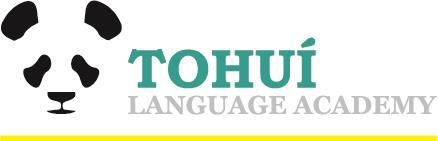 Spanish ImmersionSummer Camp 2022Ages 3-9COVID 19 GUIDELINESTo help protect our students, families, and staff, the following guidelines will be in place during our Immersion summer care.All students will be required to wear a face mask. Tohui will have face shields to be used as needed.All students and staff will be screened for fever upon arrivalOnly students and staff will be allowed inside the school. Parents can wait in the lobby area.Students should only bring one lunch box and a water bottle. NO TOYS, NO BACKPACKSExtra change of clothes in a Ziploc bagImmersion summer care will be limited to 10 students per classroom (8 in preschool class)Teachers will take time to have a hand wash break every hourWelcome to our language immersion summer camp. At Tohui we offer an academic-structured summer camp. The goal is to expose our students to the target language while having fun in different subject areas. Learning and practicing the language through academic content.NOTES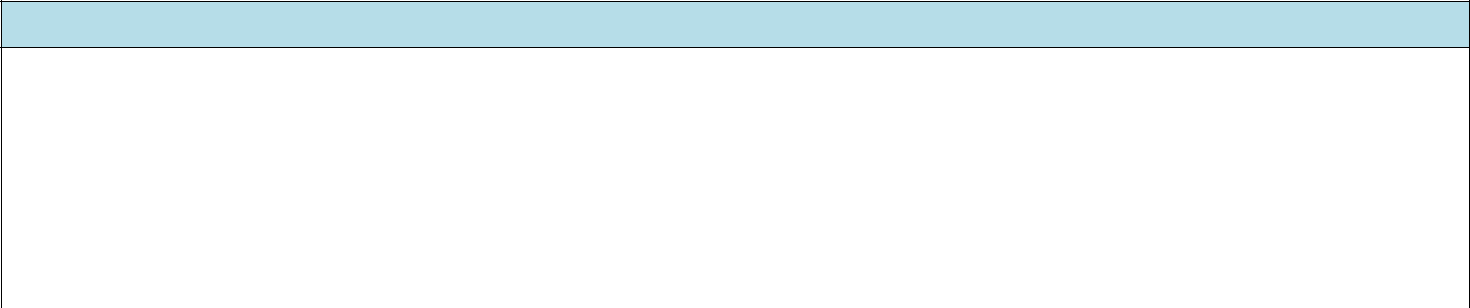 Due to our small class size philosophy our classes get full fast. To enroll please submit the enrollment form using the following link: summer camp registration  you can also find the link in our websiteStudents bring their own lunch, snack, and reusable water bottle from home.Tohui is a PEANUT FREE campus during the summer.Students may bring labeled mosquito repellent and sunscreen.3 and 4 year olds need to bring a clean change of clothes in a Ziploc bag just in case / older students is optionalEmail: info@tohuilanguageacademy.com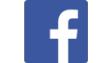 Phone: (210) 387-8491www.Tohuilanguageacademy.comDates AvailableSpanish ImmersionAges 3-9*Parents can choose to enroll 1 orWeek 1 May 30th – June 3rd *The Zoomore weeks into our program. TheWeek 2 June 6th – 10th *The Farmmore weeks you enroll, higher theWeek 3 June 13th – 17th *Insectslanguage achievement.Week 4 June 20th - 24th *PlantsWeek 5 June 27th -July 1st *VolcanosWeek 5 June 27th -July 1st *Volcanos*There is a 10% discount for familiesWeek 6 July 5th – 8th** *Magnetswho enroll for more than two weeksWeek 7 July 11th – 15th *The Circusand weeks don’t have to beWeek 8 July 18th – 22nd *Dinosaursconsecutive.Week July 25th – 29th *Pirates*Every week has a different thematic** This will be a 4-day week to allow for national holiday.unit.ScheduleSpanish Immersion7:00-6:00 or 8:00-3:00 or8:00-12:00*At Tohui students have a structuredMorning Period 8:00-12:00schedule similar to the regular school*Oral Language Developmentyear. Students get exposed to all*PEsubject areas with fun and engaging*Language Artsactivities that support language*Artpractice.*Lunch and Recess*Here you can find a sample scheduleAfternoon Period 12:00-3:00of our day. Subject areas might switch*Scienceperiods but they will all be included in*Maththe daily schedule.Weekly TuitionSpanish Immersion*Summer camp at Tohui runs byweek, parents can pick and choosethe weeks that they would like toenroll. All weeks enrolled in June willbe processed in 1 transaction and allweeks in July will be processed in 1transaction.7:00-6:00 $275 weekly**Tohui offers a 10% discount forfamilies enrolling for more than 28:00-3:00 $250 weeklyweeks.8:00-12:00 $175 weekly**Tohui offers a 10% sibling discount.**Discounts cannot be combined.*There is a $25 nonrefundableregistration fee that is due whenregistration form is received.*A 3 week notice before camper’s firstday will be required for a 100%refund. A 2 week notice beforecamper’s first day will be required fora 50% refund. There are no refundswith less than 2 week notice